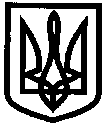 УКРАЇНАХАРКІВСЬКА ОБЛАСТЬІЗЮМСЬКА МІСЬКА РАДАВІДДІЛ ОСВІТИНАКАЗ03.02.2016											 № 54Про функціонування сайтів навчальних закладів міста та удосконалення їх роботиНа виконання наказу Департаменту науки і освіти Харківської обласної державної адміністрації від 09.01.2013 № 15 «Про вдосконалення обміну інформацією електронними засобами зв’язку», з метою формування єдиного освітнього інформаційного середовища міста, проведення інформаційно-роз’яснювальної роботи серед населення міста, популяризації діяльності закладів та кращих освітянських надбань, поліпшення роботи та функціонування сайтів навчальних закладів міста,НАКАЗУЮ:1. Методичному кабінету (Савченко Т.В.)1.1. Забезпечити своєчасне заповнення розділів веб - сайту відділу освіти Ізюмської міської ради.	 1.2. Призначити Адамова Святослава Ігоровича, інженера - електроніка методичного кабінету відділу освіти, адміністратором офіційного веб-сайту відділу освіти.	2. Інженеру - електроніку методичного кабінету відділу освіти Адамову С.І.: 2.1. Забезпечити функціонування адміністративної сторінки сайту відділу освіти на порталі http://dniokh.gov.ua/.2.2. Забезпечити своєчасне заповнення розділів веб - сайту відділу освіти Ізюмської міської ради.		2.3. Провести навчання відповідальних осіб за роботу із веб-сайтами навчальних закладів (за окремим графіком).	3. Керівникам загальноосвітніх, дошкільних та позашкільних навчальних закладів:3.1. Вжити заходів щодо функціонування веб-сайтів та удосконалення їх роботи з урахуванням методичних рекомендацій (додаток 1).	3.2. Призначити відповідального по навчальному закладу за функціонування веб-сайту та оновлення інформації.	3.3. Надати інформацію про офіційний веб-сайт навчального закладу та відповідальну особу по роботі із сайтом (додаток 2) на електронну адресу методичного кабінету відділу освіти (mk_szyum@ukr.net).	До 10.02.20163.4. Забезпечити належне функціонування та щоденне оновлення інформації на веб-сайті навчального закладу.	3.5. Тримати на контролі надання інформації до методичного кабінету відділу освіти про визначні події, діяльність педагогів і учнів та заходи, які проводяться в закладі.Постійно	 4. Покласти відповідальність за надання матеріалів адміністратору офіційного веб-сайту відділу освіти для оновлення інформації на сайті на працівників відділу освіти в межах їх функціональних обов’язків.5. Контроль за виконанням даного наказу залишаю за собою.В.о. начальника відділу освіти 					О.П. Лесик	
КотенкоМартинов ВаськоЛогвінСавченкоЧуркинаДодаток 1до наказу відділу освітивід 03.02.2015 № 54Методичні рекомендаціїщодо наповнення сайту навчального закладу1. Розміщення сайту в мережі Інтернет.
     Кожен освітній заклад, який намагається бути конкурентоздатним, мати привабливий імідж та ефективну систему роботи з інформацією зустрічається з проблемою створення свого Інтернет - представництва. 

До основних завдань, які стоять перед веб-сайтом навчального закладу, можна віднести такі:

- надання загальних відомостей про заклад;
- надання відомостей про педагогічний та учнівський колективи;
- поповнення банку методичних матеріалів для вчителя;
- висвітлення новин закладу;
- розміщення повідомлень, корисної інформації, консультацій соціального  педагога та практичного психолога для батьків;
- висвітлення виховної роботи;
- інформування батьків та учнів про корисні освітні ресурси;
- надання можливостей для он-лайн спілкування з батьками, учнями,   представниками громадських організацій та іншими зацікавленими особами.

 2. Проектування структури сайту навчального закладу

    На сайті може бути представлено два типи інформації: нормативна та варіативна. Нормативна інформація - це інформаційний комплекс, який в основному ідентичний (не змістовно, а в плані загального переліку) для кожного закладу:загальна інформація (координати, правила прийому, профіль і спрямованість навчання, інформація про адміністрацію);документи, що регламентують діяльність установи (статут та локальні акти, освітня програма, навчальний план, програма розвитку).    Варіативна інформація - це специфічний для кожної установи матеріал, який визначається своєрідністю закладу освіти, його цілями та цінностями, традиціями й укладом життя, освітньої стратегією. 

    Рекомендуємо звернути увагу на орієнтовний перелік структурних компонентів сайту навчального закладу:	

2.1. Офіційна інформація про навчальний заклад	

      Цей розділ представляє загальні відомості про заклад, які обов'язково повинні бути представлені на сайті.	 

Загальні відомості про заклад включають:	

• Адреса закладу (можна помістити фотографію).Історія закладу.• Коротка інформація про напрями діяльності навчального закладу (при необхідності кожному напрямку діяльності можна присвятити окрему сторінку сайту). Контактна інформація для зв'язку (необхідно вказати номер телефону та адресу електронної пошти. Батьки та інші зацікавлені особи повинні мати можливість задати питання через Інтернет безпосередньо представнику адміністрації).• Графік прийому громадян.	

2.2. Інформація про адміністрацію та педагогічний колектив.

       На цій сторінці потрібно розмістити прізвище, ім'я та по батькові директора ЗНЗ, ПНЗ, завідуючої ДНЗ та заступників директора школи, далі доцільно представити кафедри закладу. Цю рубрику можна в подальшому розвивати. Згодом зміст цієї сторінки може перерости в два розділи: «Адміністрація» (директор, заступники, контактні телефони) і «Педагоги».	

2.3. Навчальна діяльність	

Цей розділ може містити:	

• напрями навчання,	
• програми для різних класів (груп),	
• навчальний план,	
• розклад навчальних занять, факультативів.• структура навчального року.2.4. Планування роботи 2.5. ЗНО2.6. ДПА2.7. Методична робота.	

2.8. Виховна робота та робота соціально-психологічної служби:Структура та план виховної роботи закладу.Робота соціально-психологічної служби.Бібліотека.2.9. Позакласна робота (робота з дітьми):Огляд додаткових послуг, яка надає навчальний заклад (клубів, гуртків, студій).Додаткові заняття, гуртки, секції.Участь у заходах.Участь у міських, обласних та всеукраїнських заходах.Учнівське самоврядування.Соціальний захист учасників навчально-виховного процесу.
2.10. Новини, оголошення
2.11. Творчість дітей:Науково-дослідні учнівські проекти (для ЗНЗ).Творчі роботи з предметів шкільного курсу (для ЗНЗ).Учнівські тематичні сайти.Вірші, малюнки, розповіді (для ДНЗ).
2.12. Звернення громадян2.13. Посилання на інші освітні ресурси в Інтернеті
2.14. Фотоальбом 
2.15. Форум або чат для організації зворотного зв’язку з користувачами сайту.2.16. Інформація для батьків.2.17. Інформація для вчителів, учнів навчального закладу.2.18. Дистанційна освіта.2.19. Залучення та використання позабюджетних коштів (щомісяця).2.20. Звіти керівника навчального закладу.2.21. Діяльність профспілки.2.22. Державна атестація навчального закладу.2.23. Музей навчального закладу.2.24. Вакансії.
Основні структурні компонентами сайту визначаються навчальним закладом.
3. Основні вимоги до створення сайту

3.1. Наявність головної сторінки. 
3.2. Наявність швидкої та зручної навігації. 
3.3. Постійне оновлення сторінок сайту. 
3.4. За наявності великої кількості текстової інформації на сайті доречно розміщувати окрім web-сторінок з текстами також архіви у форматі Zip чи Rar. 
3.5. При доборі кольорів і шрифтів доцільно врахувати такі пропозиції: Колір шрифту рекомендується добирати чорний, темно-зелений або темно-синій.Для окремих заголовків і виділення найважливішої інформації використовується червоний шрифт; Уникати текстів, набраних тільки великими літерами;для виділення окремих слів чи фрагменту тексту використовується напівжирний шрифт. 3.6. Сторінки сайту мають бути зручними для користувачів сайту, а також для роботи з ними. 
3.7. Бажано запобігти розміщення рекламного банеру на сайті.
3.8. Сумісність з різними типами браузерів і роздільною здатністю екрану, прийнятна швидкість завантаження.
3.9. Інформація на сайті може бути представлена українською, російською, англійською мовами. 

Додаток 2
до наказу відділу освіти від 03.02.2015 № 54
Інформація
про веб-сайт навчального закладу

№ з/п
Повна назва навчального закладу
ПІБ відповідального по закладу за роботу з сайтом
Електронна адреса навчального закладу
URL адреса сайту навчального закладу